PRESENTAZIONE DEL CONSIGLIO DELLA  CLASSE  III  SEZ. _____ SC. SECONDARIAa.s. 20__/__Coordinatore prof. ________________________________1- DATI IDENTIFICATIVI DELLA CLASSE2- INDICATORI DI CONTESTO3- INDICATORI DI PROCESSO4-INDICATORI DI RISULTATO4.2  Fasce di livello/alunni (desunte dalla media di ammissione all’esame)IL CONSIGLIO DI CLASSE									  Il coordinatore								______________________________ISTITUTO COMPRENSIVO STATALE“Paride Del Pozzo” Via S. Spirito, 6 - PIMONTE (NA) - C.A.P.: 80050 - Tel: 0818792130 -  Fax: 0818749957 NAIC86400X@istruzione.it - http://www.icsdelpozzo.gov.itPEC: NAIC86400X@pec.istruzione.itC.MEC. NAIC86400X                                                      C.F. 82008870634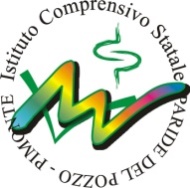  n. Alunni                di cui  M ……      F……. n. Alunni ripetenti                  sì         no  n. Alunni inseriti nel triennio  sì         no  n. Alunni stranieri                  sì         no  Presenza alunno/i  con h.      sì         no  Tipologia handicap(specificare): ________________________________________________________________2.1 Continuità didattica nel triennio normale       problematica(specificare)____________________________________________________________________________________________________________________________________________________________________________________________________________________________________________________________________________________________________________________________________________________________________________________________________________2.2 Composizione socio-culturale della classe eterogenea    prevalenza livello medio-alto    prevalenza livello medio-basso  problematica(specificare)____________________________________________________________________________________________________________________________________________________________________________________________________________________________________________________________________________________________________________________________________________________________________________________________________________2.3 Livello socializzazione (= comportamento, rispetto regole,clima collaborativo ecc.) nella norma         problematico(specificare)_____________________________________________________________________________________________________________________________________________________________________________________________________________________________________________________________________________________________________________________________________________________________________________________________________________________________________________________________________________________________________________________________________________________________________________________________________________________________________________________________________________________________________________________2.4 Grado partecipazione/collaborazione genitori(= presenza colloqui/udienze,esperienze di classe,gite ecc.) nella norma      elevata         carente   particolarmente significativa(specificare)3.1 Programmazione singole discipline i programmi sono stati svolti regolarmente in tutte le discipline variazioni significative dei programmi nelle seguenti discipline e per i seguenti motivi(specificare):________________________________________________________________________________________________________________________________________________________________________________________________________________________________________________________________________________________________3.2 Attività integrative3.2 Attività integrative3.2 Attività integrative3.2 Attività integrativeAttività                                                      Alunni interessati                                                      Alunni interessati                                                      Alunni interessatiVisite guidateVisite guidateIncontri con espertiIncontri con espertiManifestazioni scolasticheManifestazioni scolastichePartecipazione ad attività didattiche organizzate da enti esterni anche fuori sedePartecipazione ad attività didattiche organizzate da enti esterni anche fuori sedePartecipazione ad attività didattiche organizzate da enti esterni anche fuori sedePartecipazione ad attività didattiche organizzate da enti esterni anche fuori sedeViaggi d’istruzioneDiscipline coinvolte                Alunni interessati                Alunni interessatiViaggi d’istruzioneViaggi d’istruzioneViaggi d’istruzione3.3 Metodologie utilizzateLe stesse indicate nel documento di programmazione educativo – didattica3.4  Strumenti utilizzati    libri di testo;      testi di consultazione;       attrezzature e sussidi (strumenti tecnici, audiovisivi, laboratori, ecc.);          ____________________________;         ________________________________;3.5  Tipologia verifiche   interrogazioni;      conversazioni/dibattiti;      esercitazioni individuali e collettive;      relazioni;        prove scritte     prove pratiche;        test oggettivi;        _____________________                                       4.1 Obiettivi educativi raggiuntiPienamenteIn partePer nienteAltro(specificare)- Socializzazione- organizzazione del lavoro e metodo di studio- attenzione e partecipazione- Altro FASCEALUNNI10109 9 8 8 7 7 6 6 5 5 4 3DISABILIVedere relazione specificaNOMINATIVIFIRMA